Муниципальное бюджетное учреждение дополнительногообразования «Детско-юношеский Центр»ЭКОЛОГИЧЕСКАЯ ИГРА ПО СТАНЦИЯМ«МИР ВОКРУГ НАС»Автор/разработчик:Солодова Ксения АндреевнаПедагог-организатор
Тула, 2017 г.Экологическая игра по станциям
«Мир вокруг нас»
Цель: формирование ценностного отношения к окружающей среде у детей и подростков Задачи: Расширение кругозора участников;формирование экологической компетентности;развитие навыков работы в команде;стимулирование познавательной активности участников.
Оборудование:
Рупор, ленточки для команд по цветам, аптечка.
Реквизит для станций:- вопросы викторины и загадки
- карточки с пазлами
- цветные мелки
- мячики, обручи, конусы
- карточки с ребусами
- маршрутные листы
- таблички разных цветов со словами, которые выдаются команде по прохождению станции
- две коробки, внутри: луковица, семена подсолнечника- карточки с буквами алфавитаМесто проведения: парк им. П.П. БелоусоваФорма проведения: игра по станциям
Ход мероприятия
1. Организационный момент
Встреча детей.
Объявление общей темы и цели мероприятия.
Деление детей на 5 команд, раздача ленточек каждой команде своего цвета.
Объявление правил игры: 
 - время на каждую станцию
 - сигнал перехода
 - маршрутные листы
 - место сбора после прохождения станций и кульминационное задание: собрать поговорку из слов, собранных на каждой станции
2. Игра по станциям
3. Завершение мероприятия
Когда все станции будут пройдены каждая команда возвращается на старт Зеленая страничка нашей газеты – страничка жизни. А почему она зеленая?  (Ответы детей)– Она зеленая потому, что основу живой природы составляют растения, они дают пищу и кислород всем живым существам.Жить в зеленом мире этом
Хорошо зимой и летом.
Жизнь летает мотыльком,
Шустрым бегает зверьком,
в облаках кружится птицей,
Скачет по ветвям куницей.
Жизнь прекрасна, жизнь вокруг.
Человек природе друг!Станция «Зеленая планета»У каких деревьев осенью листья красные? (клен, рябина)Какое дерево дает сладкий сок? (береза, клен)Кто зимой и летом одним цветом? (ель, сосна)Какое хвойное дерево сбрасывает свои иголки осенью? (лиственница)Сколько лет живет дуб? (300-400)Когда цветет сирень: весной или летом? (весной)Это дерево называют «плакучим» (ива)Это лекарственное растение называют кошачье травой (валериана)Какая птица самая маленькая на Земле? (колибри)Какая птица самая большая на Земле? (страус)Пингвин - птица или нет? (птица)Какая птица летает выше всех? (орел)Какая птица подбрасывает свои яйца в чужие гнезда? (кукушка)Сказочные загадки1. За этим цветком отправила злая мачеха падчерицу и сказке «Двенадцать месяцев»? (ландыш)2. Из какого цветка появилась Дюймовочка? (тюльпан)3.Что никак не мог сделать Данила - мастер (Каменный цветок)4. Что обещал привести купец младшей дочери Аленушке (Аленький цветочек)5. На поле этих цветов уснула Элл и по пути к Изумрудному городу (мак)6. По приданию цветок этого растения указывает на клад (папоротник)7.На этом дереве в ларце смерть Кащеева (дуб)8.Продолжите. Ромашки спрятались, поникли ... (лютики)9.К какому цветку обращались со словами «Лети, лети, лепесток через запад на восток? (цветик-семицветик)10.Цветок, упавший на лапу Азора (роза)ДОПОЛНЕНИЕ
«Загадочный ящик»Команде  показывается  «загадочный ящик». Ребятам загадывается загадка, ответ на который находится в ящике (можно поделить на 2 команды: мальчишки и девчонки)В коробочке лежит талисман, который носили на груди средневековые рыцари. Ему приписывали чудесные свойства: якобы он способен предохранять воина от стрел и ударов мечей, Философы древности, разрезая этот загадочный объект поперек, объясняли своим ученикам строение Вселенной. Во все времена и у всех народов ему приписывали лечебные свойства, а в середине века утверждали, что даже его запах предохраняет от заболеваний. Что это? (Луковица)В коробочке лежат семена. Родима этого растения - Мексика. В 1874 году академик Севергин в книге «Царство израстания» писал: «Сие растение почитается способным исцелять раны. Наибольшее употребление семени есть в пищу попугаям; можно получить из них масло, пережженные семена имеют запах кофея». Что это за лакомство лежит в коробочке? (семена подсолнечника)ДОПОЛНЕНИЕ«Кто лишний?»Командам предлагается по три набора животных. Надо найти лишнего в каждой из групп и объяснить свой выбор.Крот, дождевой червь, многоножка, личинка майского жука, стрекозаЛетучая мышь, голубь, страус, бабочка, летучая рыбаЛошадь, собака, суслик, кошка, короваСобака, рысь, коза, корова, лошадьКузнечик, пчела, муха, комар, воробейБелый медведь, лев, антилопа, койот, гиенаЧайка, буревестник, рыбный филин, зимородок, летучая мышьКот, морж, осьминог, носорог, акулаЛещ, дельфин, щука, окунь, сомСтанция «Живая буква»Капитаны команд вытягивают из мешка одну букву и команда за 1 минуту должна вспомнить цветок, дерево, насекомое, рыбу, птицу, зверя, начинающих на эту букву.Станция «Цветочный мир»«Корзина загадок»Золотая середина, и лучи идут кругом.Это может быть картина: солнце в небе голубом.Нет, не солнце на бумажке,На лугу цветы .,. (ромашки)Подрастает - нарядится в беленькое платьице,Легкое, воздушное, ветерку послушное.А пока, стоит одетый в желтый сарафанчик,А зовут его, ребята, просто,.. (одуванчик)На солнечной опушке в траве стоит она,Лиловенькие ушки тихонько подняла.И тут поможет вам смекалка –Все знают, что зовут цветок... (фиалкой)Нам каждому весенняя природа дорога,Ручьями распускаются холодные снега.От снега очищаются и поле, и валежник,И первый появляется в проталинке,.. (подснежник)В траве густой, зеленой он выглядит нарядно,Но с пашни, как сорняк, он изгнан беспощадно.Головка голубая и длинный стебелек –Ну кто ж его не знает, ведь это.,. (василек)Ранним утром распускается лепестки свои цветок.А как вечер наступает, гаснет красный огонек.Погляди-ка, погляди-ка, что за красный веерок?Это яркая ... (гвоздика) новый празднует денек.После того как загадки разгаданы, учащимся предлагается собрать перепутанные пазлы, должны получиться картинки тех же цветов, что и в загадкахПРИЛОЖЕНИЕ 1. ЦВЕТЫ-ПАЗЛЫ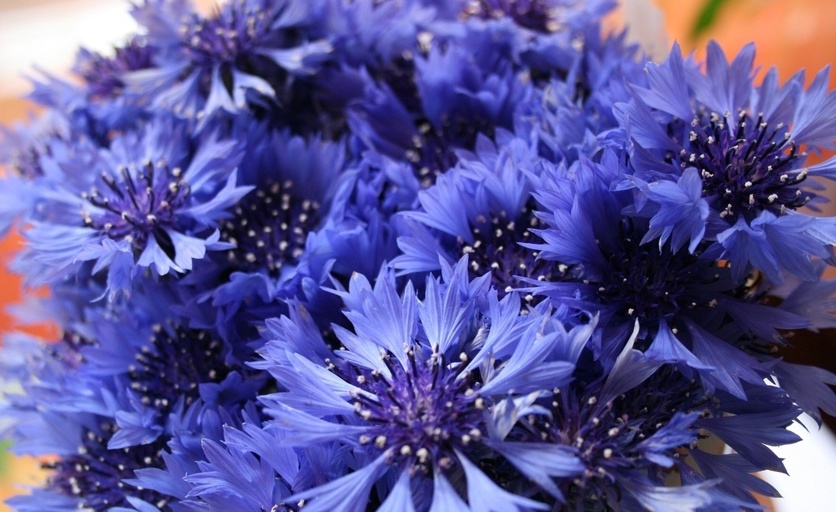 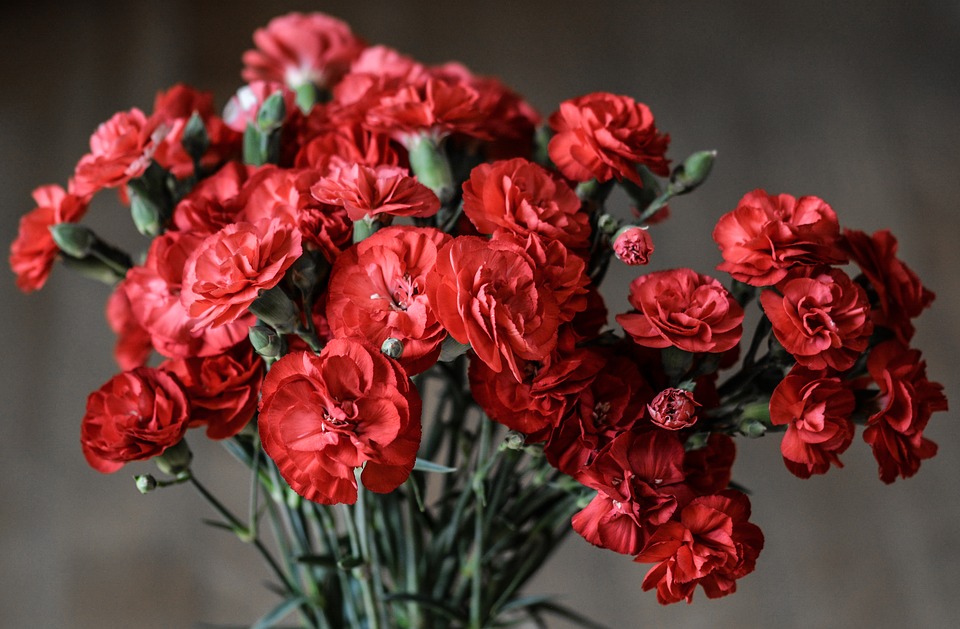 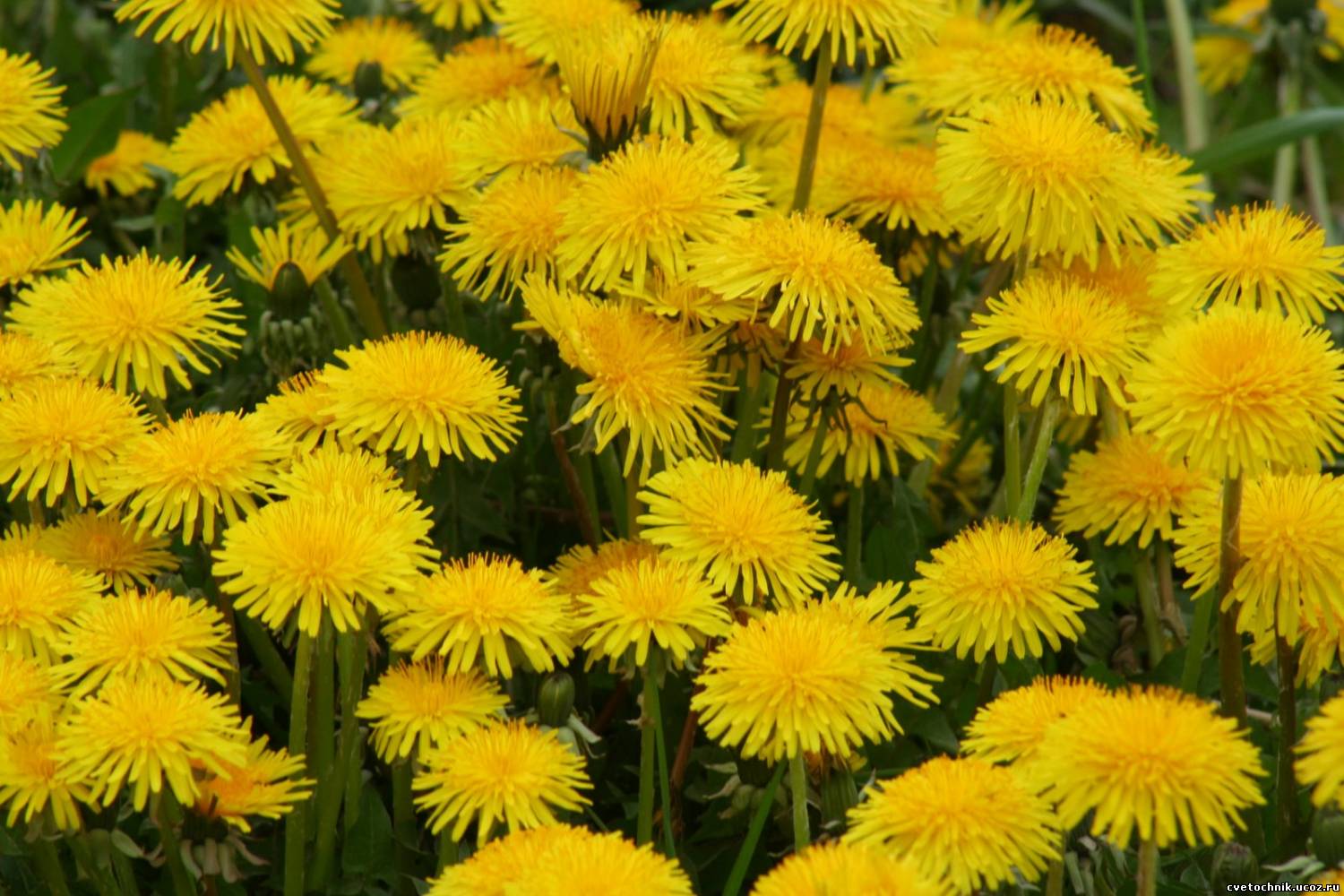 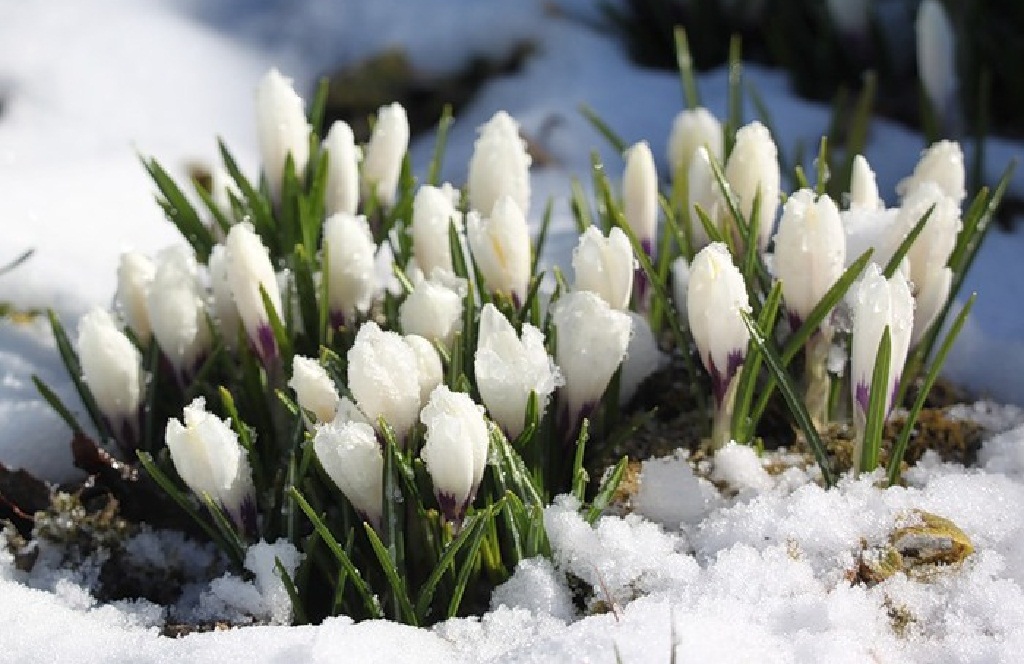 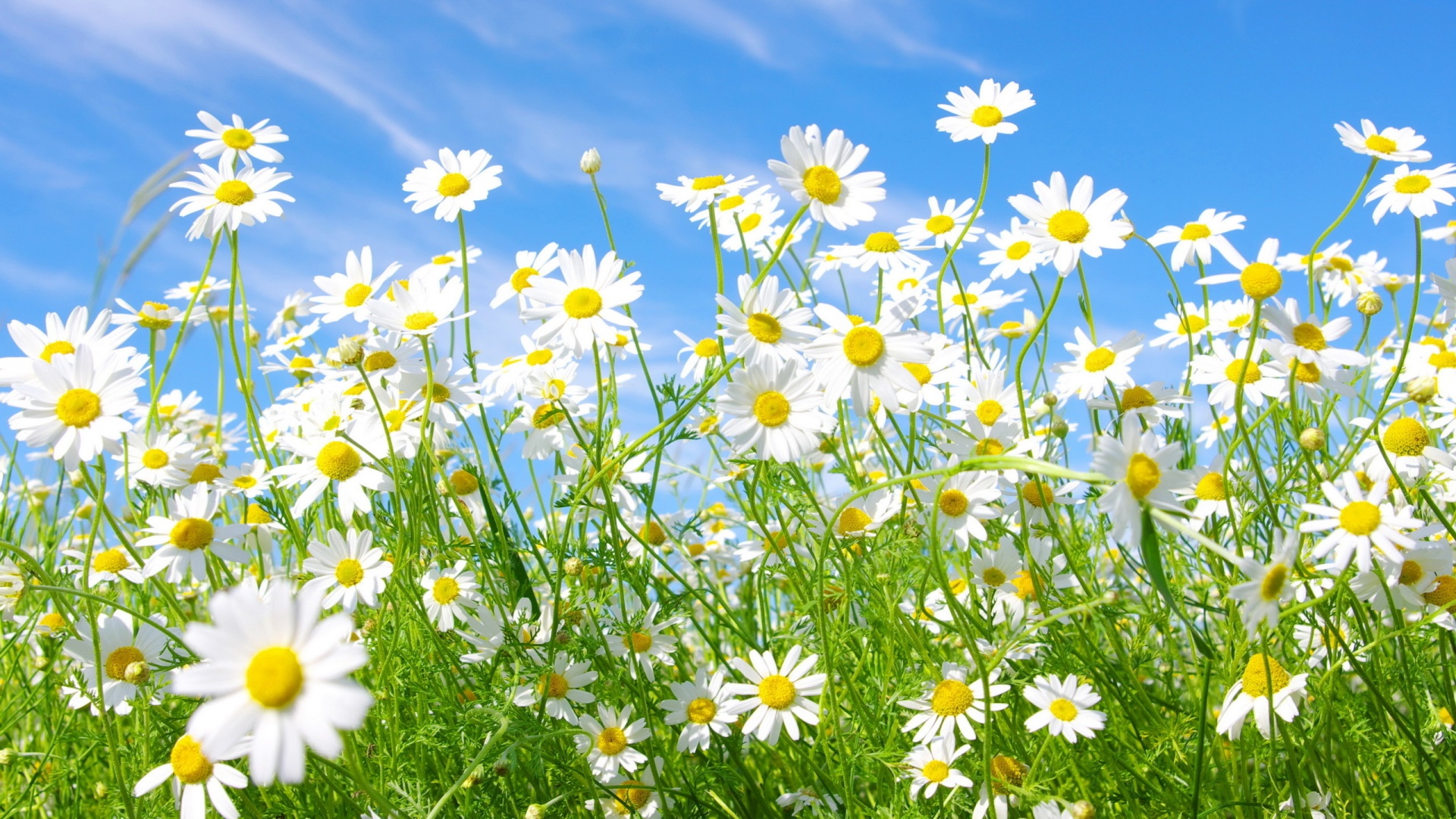 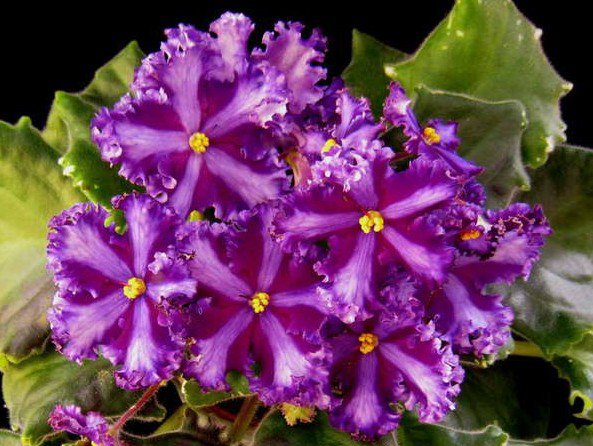 ПРИЛОЖЕНИЕ 2. РЕБУСЫ – ЖИВОТНЫЕАИСТ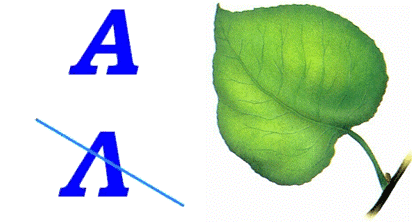 АНТИЛОПА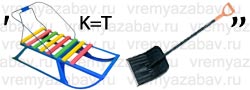 ВЕРБЛЮД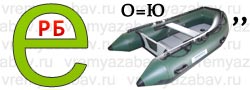 ГОРИЛА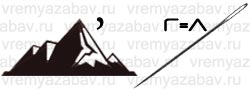 ГУСЕНИЦА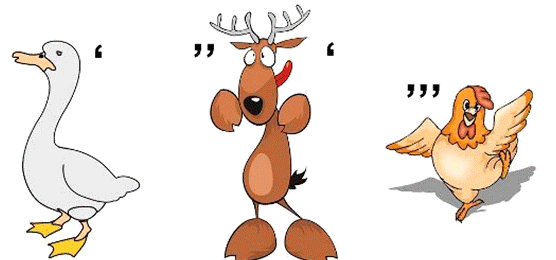 ДИКОБРАЗ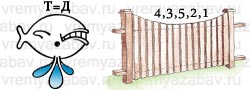 ЖИРАФ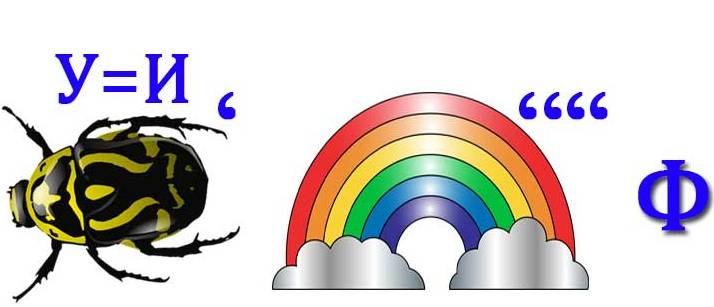 КАНАРЕЙКА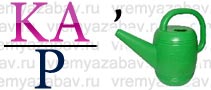 КЕНГУРУ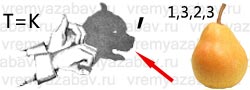 КОЛИБРИ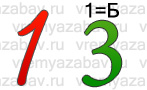 КРОКОДИЛ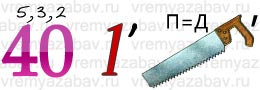 КУКУШКА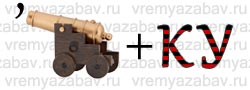 ЛИСА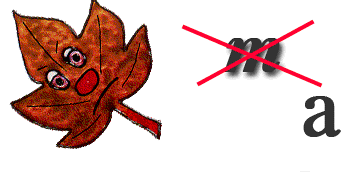 МЕДВЕДЬ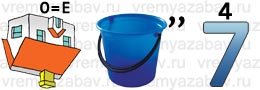 НОСОРОГ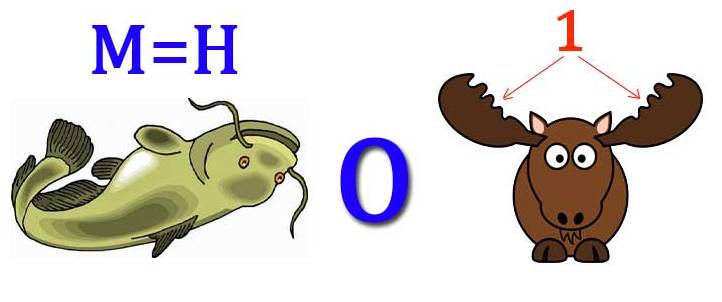 ПОПУГАЙ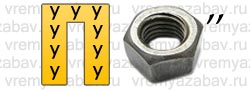 РЫБКА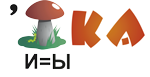 СКВОРЕЦ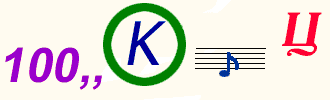 СЛОН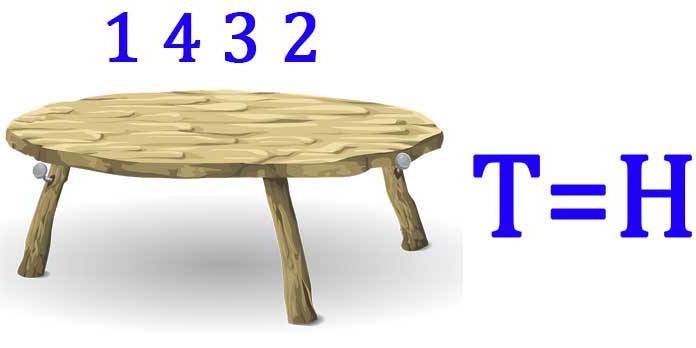 СНЕГИРЬ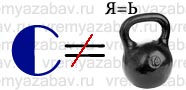 СОБАКА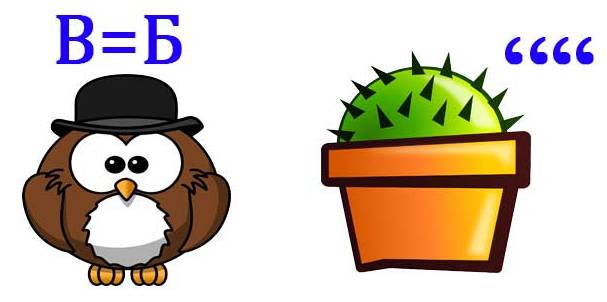 СОВА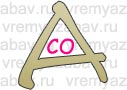 СОРОКА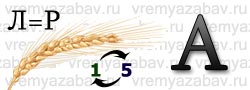 СТРЕКОЗА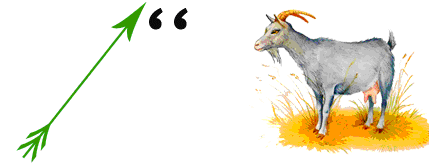 СТРИЖ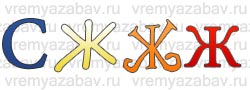 ХОМЯК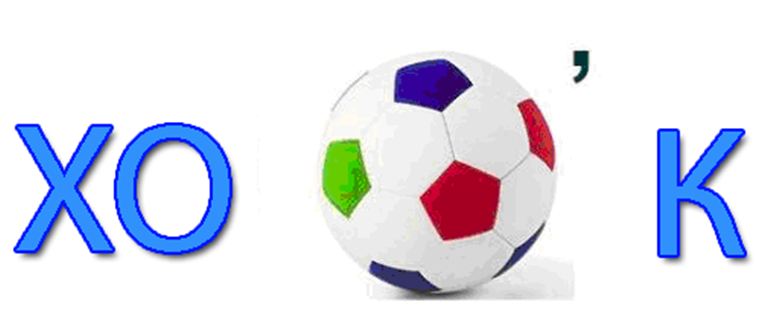 ХРЮШКА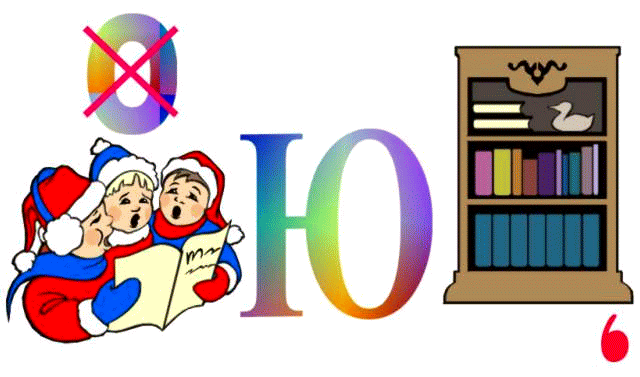 Станция «Зеленая планета»Станция «Зеленая планета»Цель: 1. Дать правильные ответы на загадки и вопросы викторины 
2. Дополнение – «Загадочный ящик»Команде  показывается  «загадочный ящик». Ребятам загадывается загадка, ответ на который находится в ящике- Планшет с вопросами викторины и загадками
- Две коробки, в каждой из которых луковицы и семена подсолнечникаСтанция «Этажи леса. Рисунки»Станция «Этажи леса. Рисунки»Цель: 
1. Поиграть с детьми в игру «Трава, Куст, Дерево». Дети ходят по кругу и на слова ведущего принимают соответствующие позы, показывая руками «траву» -низко наклониться к земле, «куст» - в полный рост развести руками в сторону, «дерево» - поднять высоко руки вверх
2. Нарисовать свой куст/растение/дерево мелками на асфальте- МелкиСтанция «Звериная планета»Станция «Звериная планета»Цель: 
1. Пробежать эстафету с мячом через препятствия, в конце пути взять одну карточку и вернуться на старт
2. Отгадать ребус, изображенной на карточке
(на каждого ребенка по 1 карточке-ребусу)- Конусы   (6 шт)- Мячи   (2 шт)
- Обручи  (2 шт)

- Карточки с ребусами 
- Планшет с отгадками на ребусы для ведущегоСтанция «Цветочный мир»Станция «Цветочный мир»Цель: 1. Разгадать загадки цветов2.Собрать перепутанные пазлы, должны получиться картинки тех же цветов, что и в загадках- Планшет с загадками
- Пазлы по 6 шт. – 6 картинокСтанция «Живая буква»Станция «Живая буква»Цель: 1. Капитаны команд вытягивают из мешка одну букву и команда за 1 минуту должна вспомнить цветок, дерево, насекомое, рыбу, птицу, зверя, начинающих на эту букву.-Карточки с буквами алфавитаЦВЕТОКДЕРЕВОНАСЕКОМОЕРЫБАПТИЦАЗВЕРЬ